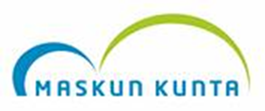 25.3.2021Korona-tiedote Maskun esiopetukseen koulukuljetuksessa olevilleVarsinais-Suomen Korona-koordinaatioryhmä on 23.3.2021 kokouksessaan suositellut, että kaikki alueen kunnat noudattaisivat joukkoliikenteessä, koulukuljetuksissa ja kouluaikana maskin käyttöä. Ryhmä katsoo, että koulukyydeissä maskia olisi syytä käyttää lasten iästä riippumatta. Vahva maskisuositus koululaisille (vuosiluokat 1-9) koulukuljetusten aikana, alkaen mahdollisimman pian, mutta minimissään ajalle 29.3.-11.4.2021 (viikot 13-14). Vahva maskisuositus myös esiopetusikäisille, jotka käyttävät koulukuljetuksia.Koulukuljetusta käyttävät esioppilaat saavat maskit esiopetuksesta pyydettäessä aamukuljetuksia varten. Iltapäiväkuljetuksiin he saavat maskin esiopetuksesta lähtiessään.